UNIVERSIDAD NACIONAL JOSE FAUSTINO SANCHEZ CARRIONFACULTAD DE EDUCACIONESCUELA ACADEMICA PROFESIONAL DE EDUCACIÓN FÍSICA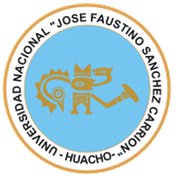 SILABO POR COMPETENCIACURSO: INTRODUCCIÓN A LA EDUCACIÓN FÍSICADOCENTE: Dr. MIGUEL ROJAS CABRERAI.- DATOS GENERALES.LINEA DE CARRERA:  Educación Física y Psicomotricidad.CURSO: Introducción a la Educación Física.CODIGO:  108HORAS :  4 HCICLO:  III.- SUMILLA Y DESCRIPCIÓN DEL CURSO.Concientizar al estudiante sobre la influencia de los ejercicios físicos como disciplina que a través de la realización de movimientos corporales logra perfeccionar, controlar y mantener la salud física y mental del ser humano.III.- CAPACIDADES AL FINALIZAR EL CURSO.IV.- INDICADORES DE CAPACIDADES AL FINALIZAR EL CURSO.V.- DESARROLLO DE LAS UNIDADES DIDACTICAS.CAPACIDAD DE LA UNIDAD. Reconocer la influencia de la educación física en el desarrollo de los procesos educativos en el entorno escolar.Semana 1-2  Aspectos conceptuales de la educación física.Semana  3 – 4 Importancia y funciones de la educación física.Semana 5 – 7 Medios para el desarrollo de la educación física.Semana 8 – 13 Educación física como medio de salud.Semana 9 – 13 Educación física como medio recreativo EVALUACIÓN DE LA UNIDAD DIDACTICA.VI.- MATERIALES EDUCATIVOS Y OTROS RECURSOS DIACTICOS.Pizarra.Plumones.Data.Computadora.Hoja Bonk.Balanza.Cinta métrica.Tallímetro.MEDIOS ESCRITOS:   Textos.MEDIOS VISUALES Y ELECTRÓNICOS:  Internet.MEDIOS INFORMÁTICOS:  Aula virtual.VII.- EVALUACIÓN.Entrega de trabajos extraclases.# 1 .- Evaluación Psicomotriz.# 2 .- Indices Cualitativos de una Clase de Educación Física.# 3.- Evaluación del estado de salud.EVIDENCIA DE CONOCIMIENTO:   TESTEVIDENCIA DE DESEMPEÑO:  OBSERVACIÓN.EVIDENCIA DE PRODUCTO: RESULTADOS.VIII.- BIBLIOGRAFIA Y REFERENCIA WEB.UNIDAD DIDACTICA I.- Introducción a la Educación Física. Educación física y deporte, M monografía.com/trabajo.UNIDAD DIDACTICA IIPsicomotricidad. https:nes.m.wikipedia,org miki) psicomotricidad.UNIDAD DIDACTICA III.La clase de educación física. www.unesco.org)field)havana)pdf.UNIDAD DIDACTICA IVEvaluación de la condición física, Sanitas. www.sanitas.es) deporte-alimentación.IX.- PROBLEMAS QUE EL ESTUIANTE RESOLVERA AL FINALIZAR EL CURSO.¿Poseen desarrollo    Mide peso corporal      Nivel de desarrollodel aparato psico-     Mide talla                       psicomotormotor los niños de     Mide circunferencias  5 años ?                      Evalúa actuaciones¿Se ejecutan método-   Cronómetro               Determina los índiceslógicamente las clases   Calculo de valor       cualitativos de la clasede Educación física en                                     de educación físicala UNJFSC ?¿Poseen un buen estado             peso                          indicadores De salud físico corporal los          talla                           cineantropo-Estudiantes de la carrera              % grasa                    métricoDe educación física de la               MCAUNJFSC?                                        CAPACIDAD DE LA UNIDAD DIDACTICANOMBRE DE LA UNIDAD DIDACTICA SEMANASReconocer la influencia de la educación física en el desarrollo de los procesos educativos en el entorno escolar. Aspectos conceptuales de la educación física.Importancia y funciones de la educación física.1 -  23  -  4Medios para el desarrollo de la educación física.5  -  7Educación física como medio de salud.8 -  12Educación física como medio recreativo.13  -  16N°INDICADORES DE CAPACIDADES AL FINALIZAR EL CURSO1Mide el desarrollo psicomotor de los niños.2Dosifica una clase de educación física3Evalúa estado físico y de salud.CONTENIDOS CONCEPTUALES: La educación física y sus funciones.CONTENIDOS PROCEDIMENTALES. Evaluación del desarrollo motor.CONTENIDOS ACTITUDINALES. Evalúa la psicomotricidad.ESTRATEGIA DIDACTICA :  Investigativa.CONTENIDOS CONCEPTUALES: La clase de Educación FísicaCONTENIDOS PROCEDIMENTALES. Indices cualitativos de la clase de educación física.CONTENIDOS ACTITUDINALES. Evalúa la clase de educación física.ESTRATEGIA DIDACTICA :  Investigativa.CONTENIDOS CONCEPTUALES: Factores de riesgos del sedentarismoCONTENIDOS PROCEDIMENTALES. Indices de crecimiento y desarrollo.CONTENIDOS ACTITUDINALES. Evalúa estado de salud.ESTRATEGIA DIDACTICA :  Investigativa.Evidencia de Conocimiento  Evidencia de Producto  Evidencia de desempeño                Test                                      Resultados                ObservaciónPROBLEMA           ACCION METRICA       VINCULANTE ACCION